נשות משגב אתן מוזמנות להגיע לקליניקה קהילתית המציעה טיפולים אלטרנטיבייםיום שני 16/7/18 בין השעות 9:30 14:00במבנה גן הקיימות במועצהאתן מוזמנות להתקשר ולקבוע טיפולים במגוון של  תחומים:רפלקסולוגיה, פרחי באך, הומאופתיה, דיקור, ייעוץ עם דולה, מעקב הריון עם מיילדת, טיפולי מגע, ייעוץ עם פיזיותרפיסטית לרצפת האגן, מעגל פתיחה בנושא אשה לאשההקליניקה פועלת בהתנדבות והשתתפות בתרומה (דאנה)לקביעת טיפולים צרי קשר עם מיקה – 052-3756320ניתן להגיע רק לחלק מהמפגש 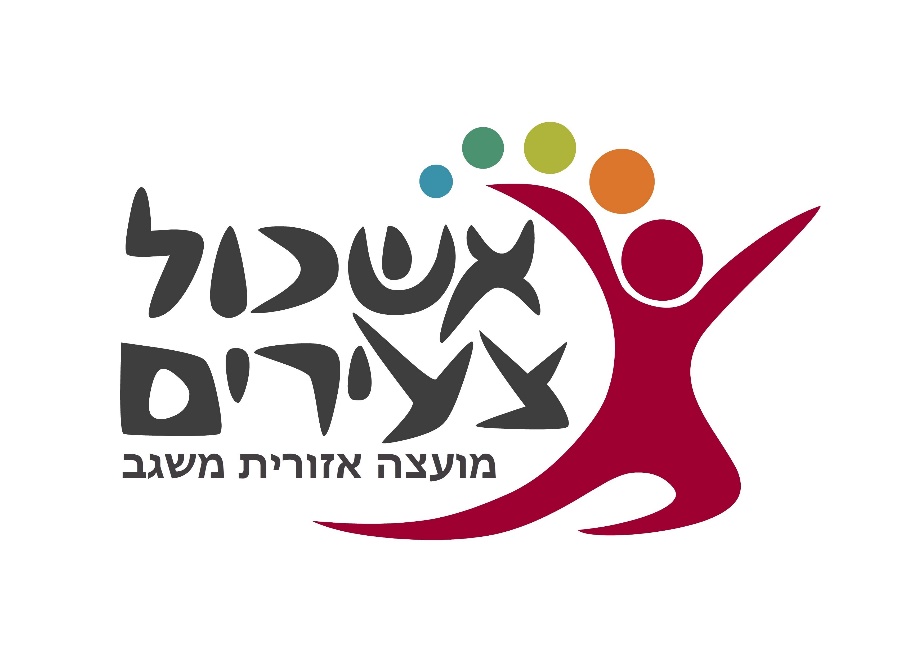 